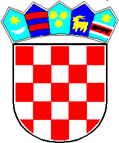 REPUBLIKA HRVATSKAVARAŽDINSKA ŽUPANIJAOPĆINA SVETI ĐURĐOPĆINSKO VIJEĆEKlasa:023-06/23-02/1Urbroj:2186-21-02-23-1Sveti Đurđ, 18.09.2023.Na temelju članka 22. Statuta Općine Sveti Đurđ („Službeni vjesnik Varaždinske županije“ broj 30/21., 18/23.) i članka 42.-43. Poslovnika Općinskog vijeća Općine Sveti Đurđ („Službeni vjesnik Varaždinske županije“ broj 30/21.), Općinsko vijeće Općine Sveti Đurđ na svojoj 25. sjednici održanoj dana 18.9.2023. godine donosi sljedeću O D L U K U
o potvrđivanju članstva Općine Sveti Đurđ u udruzi „Lokalna akcijska grupa - IZVOR“Članak 1.Općina SVETI ĐURĐ kao osnivač udruge „Lokalna akcijska grupa - IZVOR“, ovom Odlukom potvrđuje svoje članstvo u navedenoj udruzi. Udruga je osnovana s ciljem promicanja zajedničkih interesa općina i gradova koji su dio LAG-a „Izvor“, te u svrhu poticanja ukupnog i ruralnog razvoja, te razvijanja sinergije i umrežavanja među svim relevantnim sudionicima.Članak 2.Ova Odluka donosi se u svrhu prijave udruge „Lokalna akcijska grupa - IZVOR“ na Natječaj za odabir lokalnih akcijskih grupa za programsko razdoblje 2023.-2027., unutar intervencije 77.06. „Potpora LEADER (CLLD) pristupu“, koji je raspisan od strane Agencije za plaćanja u poljoprivredi, ribarstvu i ruralnom razvoju Republike Hrvatske, prema Strateškom planu Zajedničke poljoprivredne politike za razdoblje 2023. - 2027.					      Članak 3.Ova Odluka stupa na snagu prvog dana od dana objave u „Službenom vjesniku Varaždinske županije“.Predsjednik Općinskog vijeća              Općine Sveti Đurđ                        Damir Grgec